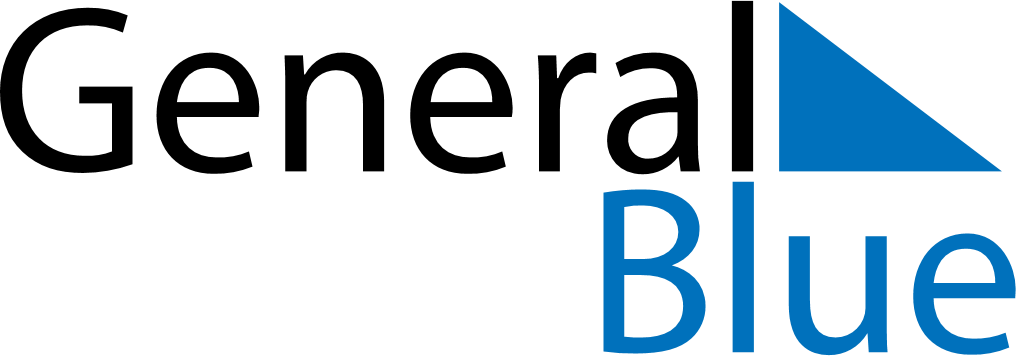 October 2142October 2142October 2142October 2142October 2142SundayMondayTuesdayWednesdayThursdayFridaySaturday12345678910111213141516171819202122232425262728293031